	John Brennan 	Keith N. Gautreau 	David Petruccelli	Fire Captain	Assistant Fire Chief 	Fire CaptainREQUEST FOR REINSPECTIONJune 16, 2017RE:  	104 CLARK STCBL:	057  C017001Dear Owner or Manager,The City of Portland Fire Department requires routine reinspections of multi-unit residential and commercial properties to ensure compliance with the fire and life safety codes.  The above-referenced property is due for a fire reinspection within the next month.  	You, as owner or agent for the above property, must contact the Fire Prevention Bureau at 207-874-8400 no later than June 23, 2017 to schedule a reinspection.Reinspection appointments are available Monday through Friday between 9:00 a.m. and 4:30 p.m. and will be conducted by a fire inspector.  You or your agent must be present for the reinspection and must allow the inspector access to all living or business units, as well as any common areas, basements, and/or attic space.  Please ensure that all tenants receive appropriate advance notice.  If you fail to keep your requested appointment, cancel your appointment with less than 24-hours notice, or do not allow the inspector access to all areas of the building, you may be charged a civil penalty of $150.00. If I do not hear from you by June 23, 2017, I will consider it a refusal to allow a reinspection, which is a violation of the City of Portland Code of Ordinances and state law, and is subject to civil penalties, potential legal action, and other remedies.I appreciate your cooperation and your efforts to keep Portland residents and businesses safe.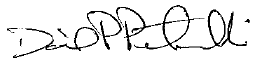 							 Captain David PetruccelliItems Commonly Examined During Reinspections
The fire inspector will conduct a thorough reinspection to ensure satisfactory life safety conditions on your property.  The conditions to be reviewed include, but are not limited to:Condition of exits including stairwells and fire escapesInterior finish – type and condition of walls and ceilingsCondition of basement Operation of exit doorsRating and operation of fire doors - self closing and latchingEmergency lightingExit signsSmoke alarms and CO alarmsComponents of fire-resistive constructionGrills on balconiesProper addressing of the building Proper addressing of the unitsBuilding exit discharge areasFire alarm reinspection stickerSmoke detectors/heat detectorsRecords for fire alarm and fire protection systemsCHARLES DODGE104 CLARK STPORTLAND, ME 04102